                                                                                                                                                                                                                 Załącznik nr 1 do uchwały Nr  …………….                                                                                                                                                                                                                  Rady Miejskiej w Obornikach                                                                                                                                                                                z dnia  28 grudnia 2023 r.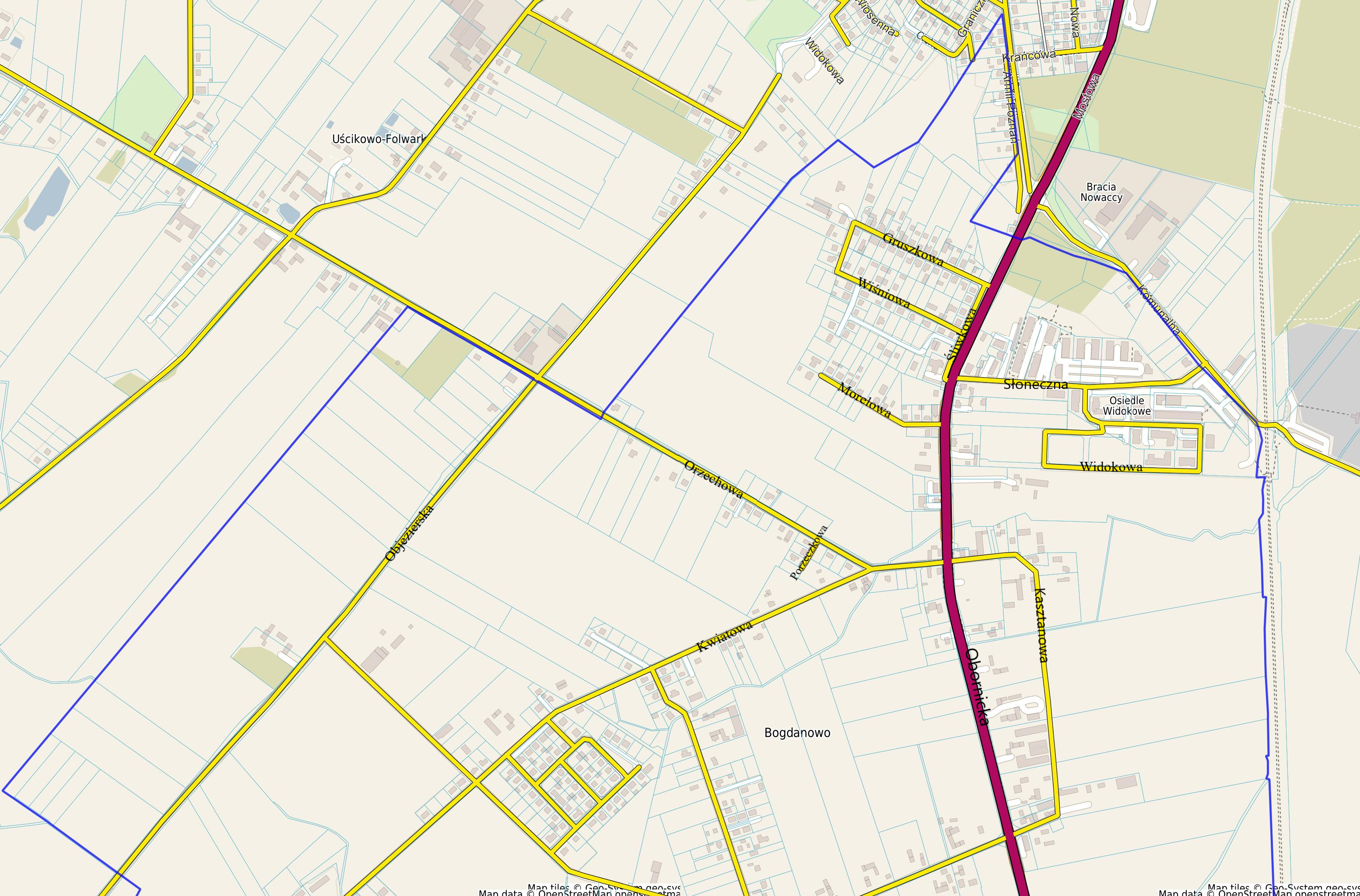 